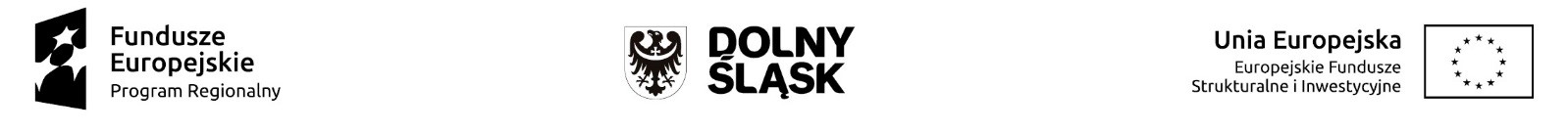 Załącznik nr 3 do umowy zlecenia ……………………… z dnia ……………Ewidencja godzin wykonania umowy nr …………… z dnia ……………Miesiąc: ………………….Zleceniobiorca: …………………………………………..Zakres prac: …………………………………………………………………………………………………………Podpis Zleceniobiorcy: ……………………………………………Podpis Zleceniodawcy/os. upoważnionej: ………………………………………………..Dzieńm-caLiczba godzin wykonywania umowyDzieńm-caLiczba godzin wykonywania umowy116217318419520621722823924102511261227132814291530Liczba godzin wykonania umowy ogółem:Liczba godzin wykonania umowy ogółem:Liczba godzin wykonania umowy ogółem: